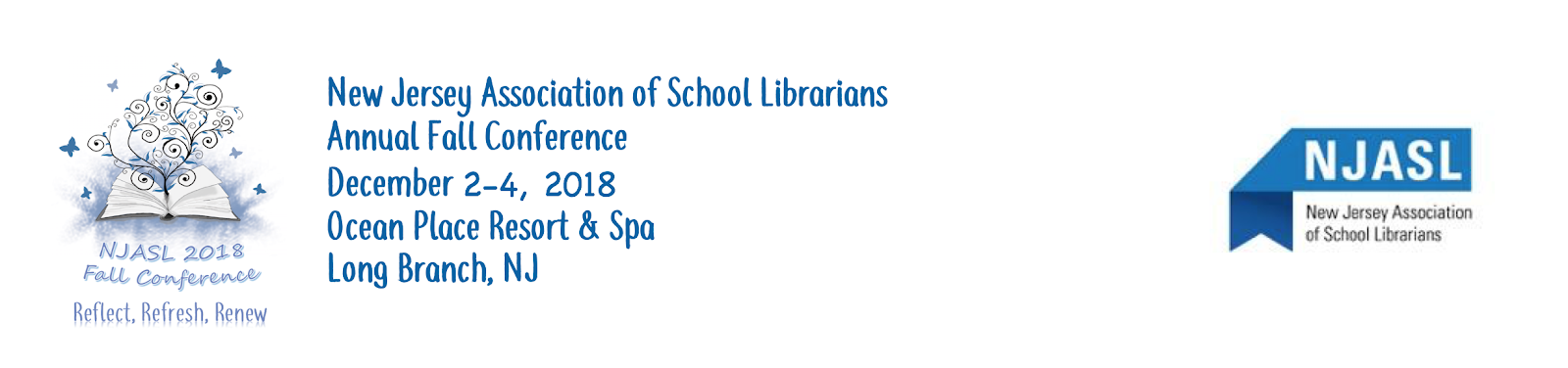 July 2018Dear Exhibitor:The New Jersey Association of School Librarians (NJASL) will hold its annual conference on Sunday, December 2nd to Tuesday, December 4th at the Ocean Place Resort and Spa in Long Branch.  At that time, over 500 school librarians and many of their administrators come together to hear various speakers address the current issues in school libraries. Since many of these school library media specialists do the purchasing for their media centers, this is an excellent opportunity for your company to be visible to them. This is a great opportunity for your company to support the school librarians of New Jersey as you introduce and/or reacquaint your company with our important buying power.  Therefore, we are inviting you to take this opportunity to be a corporate sponsor for the conference.   Please see the attached pages to choose your sponsorship level and the event/item you would like to sponsor.Sincerely,Amy RominieckiDirect all correspondence to:Amy Rominiecki, 2018 Corporate Sponsors Chairamyrominiecki@juno.com	45 Nevada Avenue	Cherry Hill, NJ 08002------------------------------------------------------------------------------------------------------------------------------------------------Return this portion with your payment and accompanying documents by Saturday, October 13, 2018.  
Please include:______ Emailed color logo for NJASL’s website______ Emailed print ready ad for the conference booklet______ Platinum sponsorship - 
	Full page, camera ready, color for inside front cover or outside back of cover______ Gold sponsorship - Full page, camera ready, black and white______ Silver sponsorship - Advertising inserts ______ Emailed a 30-50 word company description______ Check made payable to NJASLDEADLINE:  Saturday, October 13, 2018Company Name:	Representative Name:  Company Address:	Representative Phone:  Company Phone:	Representative Email:  SponsorshipsAll levels of sponsorship (excluding Brass) will include:Company name listed in the conference programSign at your booth recognizing level of sponsorship.  Booth assignments will be placed according sponsorship level.Logo on the front page of the NJASL Website AFTER the Conference concludes & will stay posted until the next Conference.Signs acknowledging sponsorship at the entrance to the sponsored function.SponsorshipsAll levels of sponsorship (excluding Brass) will include:Company name listed in the conference programSign at your booth recognizing level of sponsorship.  Booth assignments will be placed according sponsorship level.Logo on the front page of the NJASL Website AFTER the Conference concludes & will stay posted until the next Conference.Signs acknowledging sponsorship at the entrance to the sponsored function.Platinum                                                                                  $3,000  All sponsorship recognition PLUS:Full page advertisement appearing on the outside back cover or inside cover of the conference booklet distributed to all conference registrants. The sponsor will provide a camera-ready ad to NJASL in time for the designated program publication deadline. Two representatives invited to attend your sponsored event as guests.Booth will be included at no cost to the sponsor.  Platinum sponsorship opportunities:Keynote Speaker - Shannon Miller                                       _____Keynote Speaker - Candace Fleming                                    _____Keynote Speaker - Eric Rohmann                                           _____Program Book Printing                                                            _____Audio Visual                                                                               _____Gold                                                                                          $2,000 All sponsorship recognition PLUS:Advertising insert, provided by the sponsor, to be placed in the conference packet given to each registrant.One full-page advertisement in the conference booklet distributed to all registrants. The sponsor will provide a camera-ready ad to NJASL in time for the designated program publication deadline.Gold sponsorship opportunities:Author’s Panel Luncheon on Monday                                  _____NJASL Engagement Roundtable on Monday                       _____Coffee/tea in Exhibit Hall                                                        _____Future Ready Panel Luncheon on Tuesday                          _____Silver                                                                                        $1,250  All sponsorship recognition PLUS:Advertising insert, provided by the sponsor, to be placed in the conference packet given to each registrant.Silver sponsorship opportunities:Exhibitor/Author’s Alley Grand Opening                             _____Saturday Evening Reception 
(committee chairs and special guests)                                   _____Enthusiastic Reader Award Luncheon & Gifts                     _____Bronze                                                                                        $ 750All sponsorship recognition as listed aboveBronze sponsorship opportunities:Conference Folders                                                                 _____Conference Printing                                                                _____Nursery Rhyme Mystery Dinner 
    on Sunday Evening                                                              _____Workshop Speaker                                                                  _____Copper                                                                                       $ 500All sponsorship recognition as listed aboveCopper sponsorship opportunities:Outstanding School Library Media Specialist 
     of the Year Award                                                              _____                   Jean E. Harris 
     Progressive School Library Media Award                      _____Nickel                                                                                         $ 250All sponsorship recognition as listed aboveNickel sponsorship opportunities:Signage                                                                                           _____Special Gifts                                                                                _____Conference Pens                                                                             _____Brass (literature advertising only)                                      $ 100Send Literature for Conference Folder or on Table            _____